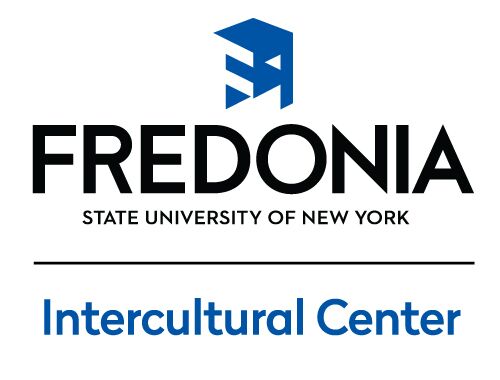 The Rosa Parks Memorial Scholarship Name:											Fredonia ID # : 									Local Address:																																		Phone: 											E-Mail:											Title of Entry:										Format (DVD, Poem, Essay, etc.): 							Class Standing:										Major:											Class Schedule (for availability to participate in the ceremony)MWF:											T/TH:											- - - - - - - - - - - - - - - - - - - - - - - - - - - - - - - - - - - - - - - - - - - - - - - - For Office Use Only Entry Number:									Date/Time Submitted:								